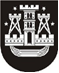 KLAIPĖDOS MIESTO SAVIVALDYBĖS TARYBASPRENDIMASDĖL KLAIPĖDOS „VARPO“ GIMNAZIJOS NUOSTATŲ PATVIRTINIMO2020 m. spalio 29 d. Nr. T2-260KlaipėdaVadovaudamasi Lietuvos Respublikos vietos savivaldos įstatymo 16 straipsnio 4 dalimi, 18 straipsnio 1 dalimi ir Lietuvos Respublikos biudžetinių įstaigų įstatymo 6 straipsnio 5 dalimi, Klaipėdos miesto savivaldybės taryba nusprendžia:Patvirtinti Klaipėdos „Varpo“ gimnazijos nuostatus (pridedama).Įgalioti Rasą Mašurinienę, Klaipėdos „Varpo“ gimnazijos direktorę, pasirašyti nuostatus ir įregistruoti juos Juridinių asmenų registre.Pripažinti netekusiu galios Klaipėdos miesto savivaldybės tarybos 2013 m. birželio 27 d. sprendimą Nr. T2-167 „Dėl Klaipėdos „Varpo“ gimnazijos nuostatų patvirtinimo“.Skelbti šį sprendimą Klaipėdos miesto savivaldybės interneto svetainėje.Savivaldybės merasVytautas Grubliauskas